РЕШЕНИЕ
Глазовской городской Думы
 шестого созыва№ 18									28 октября 2015 годаО внесении изменений в Правила благоустройства муниципального образования «Город Глазов», утвержденные решением Глазовской городской Думы от 28.11.2012 № 258 (в ред. от 31.07.2014 № 461)В соответствии с Федеральным законом от 06.10.2003 № 131-ФЗ «Об общих принципах организации местного самоуправления в Российской Федерации», руководствуясь Приказом Министерства регионального развития Российской Федерации от 27.12.2011 № 613 «Об утверждении Методических рекомендаций по разработке норм и правил по благоустройству территорий муниципальных образований», Уставом муниципального образования «Город Глазов», Глазовская городская Дума решает:1.Внести в Правила благоустройства муниципального образования «Город Глазов», утвержденные решением Глазовской городской Думы от 28.11.2012 № 258 (в ред. от 31.07.2014 № 461), следующие изменения:Главу 1 изложить в следующей редакции:«1. Общие положения1.1. Правила благоустройства муниципального образования «Город Глазов» устанавливают единые и обязательные к исполнению нормы и требования по содержанию зданий (включая жилые дома), сооружений и земельных участков, на которых они расположены, к внешнему виду фасадов и ограждений соответствующих зданий и сооружений, перечень работ по благоустройству и периодичность их выполнения, а также устанавливают порядок участия собственников зданий (помещений в них) и сооружений в благоустройстве прилегающих территорий, порядок организации благоустройства территории городского округа (включая освещение улиц, озеленение территории, установку указателей с наименованиями улиц и номерами домов, размещение и содержание малых архитектурных форм).1.2. Правила благоустройства применяются при проектировании, эксплуатации благоустроенных территорий.1.3. Проектирование элементов благоустройства должно обеспечивать требования охраны здоровья человека, исторической и природной среды, создавать технические возможности беспрепятственного передвижения маломобильных групп населения по территории муниципального образования.»;2) в Главе 2:а) подпункт 9 пункта 2.10 изложить в следующей редакции:«9) для рекламных конструкций – определяются договором на установку и эксплуатацию рекламных конструкций;»;б) пункт 2.13 изложить в следующей редакции:«2.13. К малым архитектурным формам относятся элементы монументально-декоративного оформления, устройства для оформления мобильного и вертикального озеленения, водные устройства, городская мебель, коммунально-бытовое и техническое оборудование на территории города. »; в) дополнить пунктами 2.16. - 2.21. следующего содержания:«2.16. Архитектурный облик сложившейся застройки – пространственно-композиционное решение территории, при котором размещение объектов капитального строительства, иных элементов застройки, элементов внешнего благоустройства и окружающей среды осуществлено с учетом воплощенных архитектурных решений, соразмерности пропорций, цвета, пластики и других принципов архитектурной композиции городской застройки и направлено на создание архитектурными средствами комфортной городской среды.2.17. Архитектурно-градостроительный облик объекта - облик здания, строения, сооружения, формирующийся в совокупности из архитектурных, объемных, пространственных, колористических (цветовых), композиционных решений объекта (отдельных элементов, подсветки фасада, размещение на фасадах рекламы и вывесок), их визуализации и комплексного восприятия, в том числе с учетом его местоположения в сложившейся застройке и планировке территории города.2.18. Нарушение архитектурно-градостроительного облика объекта - несоответствие облика здания, строения, сооружения сложившейся застройке города, архитектурным, градостроительным, художественным особенностям зданий строений, сооружений и других объектов городской застройки по масштабу, размерам, цвету, форме, конструкции, стилю, месту расположения, художественному восприятию; целостности восприятия панорамы местности, архитектурно-художественному облику территории (части территории) городской застройки, с расположенными на ней объектами застройки, архитектурными стилевыми ансамблями, элементами ландшафта, озеленения и благоустройства.2.19. Сложившаяся застройка - территория квартала (его части), с характерными композиционными приемами и фасадными решениями внутриквартальной застройки и главных фасадов здания, строения, сооружения;2.20. Фасад здания – наружная, лицевая сторона здания и сооружения.2.21. Изменение внешнего вида фасада объекта:а) создание, изменение внешнего вида или ликвидация крылец, входных групп, навесов, козырьков, карнизов, балконов, лоджий, веранд, террас, эркеров, декоративных элементов, дверных, витринных, арочных и оконных проемов;б) замена облицовочного материала;в) изменение цветового решения фасада, его частей;г) изменение конструкции крыши, материала кровли, элементов безопасности крыши, элементов организованного наружного водостока;д) установка или демонтаж дополнительного оборудования, элементов и устройств (решетки, экраны, жалюзи, ограждения витрин, приямки на окнах подвальных этажей, наружные блоки систем кондиционирования и вентиляции, маркизы, элементы архитектурно-художественной подсветки, антенны, видеокамеры, часы, банкоматы, электрощиты, кабельные линии, флагштоки).»;3) в Главе 9:а) абзац третий пункта 9.5 признать утратившим силу;б) в пункте 9.8 после слова «кустарников» дополнить словами « в том числе сухостоя»;в) пункт 9.13 признать утратившим силу;4) в Главе 10:а) в пункте 10.2.3. слова «всякого рода» исключить;б) пункты 10.3-10.3.3. изложить в следующей редакции:«10.3. Размещение и содержание малых архитектурных форм.10.3.1. К элементам монументально-декоративного оформления относятся монументальные и скульптурные композиции, отдельные скульптуры, арт-объекты, памятные знаки, посвященные историческим событиям или выдающимся людям (в том числе информационные доски, мемориальные доски, стелы, обелиски, памятники, монументы, мемориалы и другие подобные объекты), прочие произведения монументально-декоративного искусства.10.3.2 Установка мемориальных досок и других памятных знаков осуществляется в соответствии с решением Городской Думы города Глазова от 31.03.2004 № 274«Об утверждении Положения «О порядке установки мемориальных досок в г. Глазове».10.3.3. Для оформления мобильного озеленения в парках, скверах и других территорий общего пользования рекомендуется применять специальные устройства: трельяжи, шпалеры, перголы, цветочницы, вазоны.»;в) дополнить пунктами 10.3.4.-10.3.5 следующего содержания:«10.3.4. Окраску киосков, павильонов, палаток, тележек, лотков, столиков, заборов, газонных ограждений и ограждений тротуаров, павильонов ожидания транспорта, телефонных кабин, спортивных сооружений, стендов для афиш и объявлений и иных стендов, рекламных тумб, указателей остановок транспорта и переходов, скамеек необходимо производить не реже одного раза в год. 10.3.5. Окраску каменных, железобетонных и металлических ограждений фонарей уличного освещения, опор, трансформаторных будок и киосков, металлических ворот жилых, общественных и промышленных зданий необходимо производить не реже одного раза в два года, а ремонт - по мере необходимости.»;г) пункты 10.4.2., 10.4.3. изложить в следующей редакции:«10.4.2. Текущий и капитальный ремонт, окраска фасадов зданий и сооружений производятся в зависимости от их технического состояния собственниками зданий и сооружений либо по соглашению с собственником иными лицами.10.4.2.1. Цветовое решение фасадов зданий и сооружений проектируется с учетом цветового решения застройки улиц и территорий города, утвержденной постановлением Администрации города. 10.4.3. Архитектурно-градостроительный облик объекта и его изменение согласовывается с Управлением архитектуры и градостроительства Администрации города Глазова в порядке, утвержденном Администрацией города Глазова.».д) дополнить пунктами 10.4.5.- 10.4.11.4. следующего содержания:«10.4.5. Устройство и изменение элементов фасада зданий и сооружений, являющихся объектами культурного наследия, а также зданий и сооружений, находящихся в зонах охраны памятников истории и культуры города Глазова, осуществляется в соответствии с Федеральным законом от 25.06.2002 № 73-ФЗ «Об объектах культурного наследия (памятниках истории и культуры) народов Российской Федерации».10.4.6. Требования к фасадам зданий:не должны иметь видимых повреждений строительной части, декоративной отделки и элементов фасада;на фасаде не должны размещаться посторонние надписи и объявления;на фасаде каждого здания должны быть установлены указатели номера здания и наименования улицы, проезда, переулка, площади;на жилых зданиях, имеющих несколько входов (подъездов), у каждого входа (подъезда) должен быть установлен указатель номеров квартир, расположенных в данном входе (подъезде).10.4.7. Общие требования к устройству и изменению элементов фасада или цветового решения:1) При устройстве и изменении элементов фасада или цветового решения учитывается:историко-культурная ценность здания;соответствие архитектурному облику объекта;назначение, характер использования помещений;надежность, безопасность элементов и конструкций.2) Расположение элементов фасада, их габариты, характер устройства и внешний вид должны соответствовать архитектурному облику фасада, системе горизонтальных и вертикальных осей, объемно-пространственному решению зданий и сооружений, предусмотренному проектным решением.10.4.8. Устройство и оборудование окон и витрин.10.4.8.1. Устройство и оборудование окон и витрин осуществляются в соответствии с общими требованиями к устройству и изменению элементов фасада или цветового решения.10.4.8.2. При ремонте и замене оконных блоков не допускается изменение цветового решения, рисунка и толщины переплетов и других элементов устройства и оборудования окон и витрин, не соответствующее проектному решению и архитектурному облику фасада.10.4.8.3. Принципы устройства и содержания окон и витрин:замена старых оконных заполнений современными оконными и витринными конструкциями выполняется в соответствии с архитектурным обликом фасада (рисунком и толщиной переплетов, цветовым решением, сохранением цвета и текстуры материалов);оформление витрин должно иметь комплексное решение, единое цветовое решение и подсветку;окна и витрины должны быть оборудованы подоконниками, системами водоотвода, окрашенными в цвет оконных конструкций или основного цвета фасада;цветовое решение решеток и защитных экранов выполняется согласно архитектурному облику фасада;устройства озеленения на фасадах размещаются упорядоченно в соответствии с архитектурным обликом.10.4.9. Устройство и оборудование входных групп.10.4.9.1. Устройство и оборудование входных групп осуществляются в соответствии с общими требованиями к устройству и изменению элементов фасада или цветового решения, установленными настоящими Правил.10.4.9.2. Возможность размещения дополнительных входных групп определяется с учетом архитектурного решения, планировки помещений, расположения существующих входов.10.4.9.3. Входные группы в объекты торговли и обслуживания должны решаться в едином комплексе с устройством и оформлением витрин, установкой дополнительных элементов фасада.10.4.9.4. Оформление входных групп должно иметь комплексный характер, единое цветовое решение.10.4.9.5. При замене, ремонте, эксплуатации элементов устройства и оборудования входных групп не допускается изменение их характеристик, установленных утвержденной документацией.10.4.9.6. Устройство ступеней, лестниц, крылец, приямков должно обеспечивать удобство и безопасность использования. Характер устройства, материалы, цветовое решение должны соответствовать комплексному решению фасада.10.4.9.7. При устройстве и оборудовании входных групп должно быть предусмотрено освещение входа.10.4.9.8. Рекомендуется предусматривать сезонное озеленение, способствующее эстетической привлекательности фасада, обеспечивающее комплексное решение его оборудования и оформления.10.4.10. Устройство и оборудование балконов и лоджий.10.4.10.1. Устройство и оборудование балконов и лоджий осуществляются в соответствии с общими требованиями к устройству и изменению элементов фасада или цветового решения, установленными настоящими Правилами.10.4.10.2. Принципы архитектурного решения балконов и лоджий на фасадах: комплексное решение на всей поверхности фасада;поэтажная группировка (единый характер в соответствии с поэтажными членениями фасада);вертикальная группировка (единый характер в соответствии с размещением вертикальных внутренних коммуникаций, эркеров);соответствие остекления, габаритов, цветового решения, рисунка ограждений балконов и лоджий архитектурному облику фасада.10.4.11. Дополнительное оборудование фасада.10.4.11.1. Под дополнительным оборудованием фасада понимаются современные системы технического обеспечения внутренней эксплуатации зданий и сооружений и элементы оборудования, размещаемые на фасадах.10.4.11.2. Основными видами дополнительного оборудования являются:1) наружные блоки систем кондиционирования и вентиляции, вентиляционные трубопроводы;2) антенны;3) видеокамеры наружного наблюдения;4) часы;5) банкоматы;6) оборудование для освещения территории города Глазова.10.4.11.3. Требования к размещению дополнительного оборудования на фасадах:после установки дополнительного оборудования предусмотреть восстановление поврежденной отделки и элементов фасада;комплексное решение размещения оборудования с учетом архитектурного облика фасада;безопасность для людей;размещение, не создающее помех для движения пешеходов и транспорта.10.4.11.4. Принципы размещения наружных блоков систем кондиционирования и вентиляции, вентиляционных трубопроводов, антенн:размещение на поверхности лицевого фасада только при отсутствии возможности в соответствии с планировкой помещений размещения на дворовом фасаде;минимальный выход технических устройств на поверхность фасада;маскировка наружных блоков, деталей (устройство декоративных решеток и экранов);группировка ряда элементов на общей несущей основе;расположение в соответствии с комплексным решением и архитектурным обликом фасада.»;е) дополнить пунктами 10.18.-10.18.1. «10.18. Пешеходные коммуникации.10.18.1. Пешеходные коммуникации обеспечивают пешеходные связи и передвижения на территории города Глазова. К пешеходным коммуникациям относят: тротуары, аллеи, дорожки, тропинки. При проектировании пешеходных коммуникаций на территории населенного пункта необходимо обеспечивать: минимальное количество пересечений с транспортными коммуникациями, непрерывность системы пешеходных коммуникаций, возможность безопасного, беспрепятственного и удобного передвижения людей, включая инвалидов и маломобильные группы населения.».2. Настоящее решение подлежит официальному опубликованию в средствах массовой информации.Глава города Глазова	О.Н.Бекмеметьевгород Глазов«30» октября 2015 года Городская Дума муниципального образования «Город Глазов» (Глазовская городская Дума)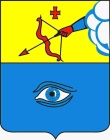 «Глаз кар» муниципал кылдытэтлэн кар Думаез (Глаз кар Дума)